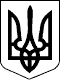 115 СЕСІЯ ЩАСЛИВЦЕВСЬКОЇ СІЛЬСЬКОЇ РАДИ7 СКЛИКАННЯРІШЕННЯ с. Щасливцеве                                               №2240                          Про надання дозволу на розробку детального плану території частини вулиці Набережна, в межах села Генічеська Гірка Генічеського району Херсонської областіНа підставі заяви *** щодо надання дозволу на розробку детального плану території частини вулиці Набережна, *** в межах села Генічеська Гірка Генічеського району Херсонської області керуючись статтею 12, статтею 39 Земельного кодексу України та статтею 26 Закону України «Про місцеве самоврядування в Україні», сесія Щасливцевської сільської радиВИРІШИЛА:Розробити детальний план території частини вулиці Набережна, ***в межах села Генічеська Гірка Генічеського району Херсонської області. Замовником розроблення містобудівної документації зазначеної в п.1 цього рішення визначити Виконавчий комітет Щасливцевської сільської ради. Доручити Замовнику організацію розробки детального плану території зазначеної в п. 1 цього рішення.3. Фінансування розроблення містобудівної документації зазначеної в п. 1 цього рішення визначити з інших джерел.4. Контроль за виконанням рішення покласти на комісію з питань регулювання земельних відносин та охорони навколишнього середовища.Сільський голова								В. ПЛОХУШКО